Приложение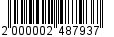 УТВЕРЖДЕНпостановлениемадминистрации от ___________ № ________Комплекс мероприятий по созданию в 2015 году в общеобразовательных учреждениях муниципального образования «Всеволожский муниципальный район» Ленинградской области, расположенных в сельской местности, условий для занятий физической культурой и спортом Раздел IИнформация о сложившихся в муниципальном образовании «Всеволожский муниципальный район» Ленинградской области условиях для занятий физической культурой и спортом в общеобразовательных учреждениях, расположенных сельской местностиИнформация о достижениях и проблемахВ муниципальном образовании «Всеволожский муниципальный район» Ленинградской области реализация образовательных программ по физической культуре и спорту организована на базе следующих образовательных учреждений: 29 общеобразовательных учреждений, из них 13 расположены в сельской местности (контингент обучающихся общеобразовательных школ составляет 19 804 чел., в том числе сельских школ – 6 721 чел. (33,9 %);5 муниципальных образовательных учреждений дополнительного образования детей: 3 детско-юношеских спортивных школ, 1 дворец детско-юношеского творчества, 1 центр информационных технологий (контингент обучающихся учреждений дополнительного образования – 10 525 чел.).В учреждениях дополнительного образования детей создано:291 детских спортивных объединения, в которых занимается 
5082 обучающихся (25,6% от общего числа обучающихся дневных общеобразовательных организаций), в том числе 121 объединение спортивно-технической направленности (1448 обучающихся).По программам дополнительного образования физкультурно-спортивной направленности обучаются 50,6% от количества обучающихся в системе дополнительного образования.В общеобразовательных учреждениях созданы объединения спортивной направленности, в которых занимаются 8232 обучающихся (41,6% от общего числа обучающихся общеобразовательных организаций). В муниципальном образовании «Всеволожский муниципальный район» Ленинградской области создана и реализуется система массовых мероприятий, в которых обучающиеся принимают активное участие. За 2014-15 учебный год в Областной Спартакиаде школьников в (баскетболе, легкой атлетике, лыжных гонках, мини-футболе, ОФП, плавание) приняли участие 1327 учеников Всеволожского района.В Президентских спортивных играх на муниципальном этапе приняли участие 10666 человек (5-11-е классы).В Президентских состязаниях на муниципальном этапе приняли участие 12366 человек из городских и 5953 человек из сельских школ (1-11-е классы)В рамках развития проекта «Школьный спорт» в муниципальном образовании «Всеволожский муниципальный район» Ленинградской области создано и активно действует 28 школьных спортивных клубов, в том числе 
12 на базе общеобразовательных школ сельской местности, по таким видам спорта, как хоккей на валенках, флорбол, бадминтон, баскетбол.В деятельность школьных спортивных клубов вовлечены 
3219 обучающихся.Эффективность деятельности по развитию физической культуры 
и спорта подтверждается увеличением показателей участия обучающихся общеобразовательных школ в массовых спортивных соревнованиях 
и результатами участия обучающихся в различных конкурсных мероприятиях всероссийского и международного уровней:1 место Чемпионата мира по джиу-джитсу1 место Чемпионата Европы по акробатическому танцу2 место Чемпионата Европы по тхэквондо1 место Международного турнира «Юнихок рашн кар» по флорболу2-3 место Международного конкурса хореографического искусства «Волна успеха» по художественной гимнастике1 место Чемпионата России по джиу-джитсу2 место Чемпионата России по тхэквондо3 место Чемпионата России по тхэквондо2 место Первенства России по спортивному ориентированию3 место Всероссийских соревнований по лыжероллерам1 место Первенства СЗФО по самбо и дзюдо2. Информация об образовательных учреждениях, на базе которых будут реализованы мероприятия по созданию в общеобразовательных учреждениях, расположенных в сельской местности, условий для занятий физической культурой и спортомВ перечень общеобразовательных учреждений, на базе которых будут реализованы мероприятия по созданию условий для занятий физической культурой и спортом в рамках основного мероприятия 2.5 «Укрепление материально-технической базы организаций общего образования» Подпрограммы 2. «Развитие начального общего, основного общего, среднего общего образования детей в Ленинградской области» государственной программы Ленинградской области «Современное образование Ленинградской области», включено 3 учреждения, в которых планируется произвести ремонт спортивных залов: МОУ «Ново-Девяткинская СОШ № 1», МОУ «СОШ «Лесколовский центр образования», «МОУ «Гарболовская СОШ».В данных учреждениях проводится работа по развитию школьных спортивных клубов, которые включены в Лигу школьного спорта Всеволожского района. В зданиях учреждений имеются спортивные залы, которые требует усовершенствования материально-технической базы, в том числе косметический ремонт, замена окон, обновление спортивного оборудования 
и инвентаря. 3. Информация о мерах, принимаемых Администрацией муниципального образования «Всеволожский муниципальный район» Ленинградской области для развития детского спорта.В целях создания необходимых условий для занятия физической культурой и спортом в 2014 году построено и реконструировано: 
3 футбольных поля, 6 спортивных залов.В 2014 году в рамках основного мероприятия 2.5 «Укрепление материально-технической базы организаций общего образования» Подпрограммы 2. «Развитие начального общего, основного общего, среднего общего образования детей в Ленинградской области» государственной программы Ленинградской области «Современное образование Ленинградской области» совместно с региональным отделением партии «Единая Россия» успешно реализован проект «Школьный спорт»: в соответствии 
с Постановлением Правительства Ленинградской области от 10 апреля 
2014 года № 114 «Об утверждении Комплекса мероприятий по созданию 
в общеобразовательных организациях Ленинградской области, расположенных в сельской местности, условий для занятий физической культурой и спортом 
в 2014 году» за счет средств федеральной субсидии, средств регионального 
и местного бюджетов отремонтированы спортивные залы, поставлено спортивное оборудование и инвентарь в 6 общеобразовательных организациях сельской местности на сумму 7 977,8 тыс.руб., из них: 4075,4 тыс. руб. – средства федеральной субсидии, 2000,0 тыс.руб. - софинансирование 
из областного бюджета, 1598,6 тыс.руб. - из местного бюджета.100% выделенных средств были реализованы до окончания 
2014 финансового года.Проведенные мероприятия позволили создать условия для развития новых видов спорта (хоккей на валенках, флорбол) и увеличению охвата детей, проживающих в сельской местности, и занимающихся спортом, на 3,7% .Важным итогом реализации Комплекса мер и проекта «Школьный спорт» стало и создание на базе школ спортивных клубов, деятельность которых направлена на массовое вовлечение детей, их родителей, учителей 
в занятия физической культурой и спортом.В деятельность по реализации проекта «Школьный спорт» включены все общеобразовательные учреждения Всеволожского района. Реализация Комплекса мероприятий и проекта «Школьный спорт» осуществляется во взаимодействии с региональным отделением Общероссийской общественной физкультурно-спортивной организации «Всероссийская федерация школьного спорта». В рамках данного взаимодействия разработаны и утверждены локальные акты общеобразовательных учреждений:положение о школьных спортивных клубах;положение о соревнованиях «Лиги школьного спорта»;перечень видов спорта проекта «Школьный спорт». Организационно-методическое сопровождение проекта «Школьный спорт» обеспечивается МОУДОД «Всеволожская ДЮСШ». В 2015 году в муниципальном образовании «Всеволожский муниципальный район» Ленинградской области реализация проекта «Школьный спорт» будет продолжена.Комплекс мероприятий по созданию в общеобразовательных учреждениях муниципального образования «Всеволожский муниципальный район» Ленинградской области, расположенных в сельской местности, позволит в 2015 году улучшить условия для занятий физической культурой и спортом в 3 общеобразовательных учреждениях, в которых спортивные залы будут приведены в соответствие с современными требованиями к занятиям физической культурой и спортом.Реализация в 2015 году указанного Комплекса мероприятий позволит увеличить долю обучающихся сельских школ, занимающихся физической культурой и спортом во внеурочное время на 4,9 %.Раздел II1. Показатели эффективности реализации Комплекса мероприятий 
по созданию в общеобразовательных организациях муниципального образования «Всеволожский муниципальный район» Ленинградской области, расположенных в сельской местности, условий для занятий физической культурой и спортом в 2015 году:____________1Общая численность обучающихся в муниципальном образовании на начало 2014/2015 учебного годаОбщая численность обучающихся в муниципальном образовании на начало 2014/2015 учебного годаОбщая численность обучающихся в муниципальном образовании на начало 2014/2015 учебного года19 8042Численность обучающихся в муниципальном образовании в учреждениях, расположенных в сельской местности, на начало 2014/ 2015 учебного годаВсегоВсего6 7213Численность обучающихся в муниципальном образовании в учреждениях, расположенных в сельской местности, на начало 2014/ 2015 учебного года% от общей численности% от общей численности33,94Численность обучающихся в муниципальном образовании в учреждениях, расположенных в сельской местности, на начало 2014/ 2015 учебного годаУровеньобразованияНачальное3 1325Численность обучающихся в муниципальном образовании в учреждениях, расположенных в сельской местности, на начало 2014/ 2015 учебного годаУровеньобразованияОсновное3 0246Численность обучающихся в муниципальном образовании в учреждениях, расположенных в сельской местности, на начало 2014/ 2015 учебного годаУровеньобразованияСреднее4107Общее количество общеобразовательных учреждений, расположенных в сельской местностиОбщее количество общеобразовательных учреждений, расположенных в сельской местностиОбщее количество общеобразовательных учреждений, расположенных в сельской местности138Общее количество общеобразовательных организаций, расположенных в сельской местности, имеющих спортивные залыОбщее количество общеобразовательных организаций, расположенных в сельской местности, имеющих спортивные залыОбщее количество общеобразовательных организаций, расположенных в сельской местности, имеющих спортивные залы139Количество общеобразовательных учреждений, расположенных в сельской местности, имеющих спортивные залы, требующие ремонтаВсегоВсего310Количество общеобразовательных учреждений, расположенных в сельской местности, имеющих спортивные залы, требующие ремонта% от общего количества организаций, имеющих спортивные залы% от общего количества организаций, имеющих спортивные залы23,011Количество общеобразовательных учреждений, расположенных 
в сельской местности, 
в которых отремонтированы спортивные залыВсегоВсего312Количество общеобразовательных учреждений, расположенных 
в сельской местности, 
в которых отремонтированы спортивные залыСрок реализацииСрок реализацииIV кв.201513Количество общеобразовательных учреждений, расположенных в сельской местности, имеющих потребность в перепрофилировании аудиторий под спортивные залы для занятий физической культурой и спортомВсегоВсего014Количество общеобразовательных учреждений, расположенных в сельской местности, имеющих потребность в перепрофилировании аудиторий под спортивные залы для занятий физической культурой и спортом% от общего количества организаций% от общего количества организаций0,015Количество общеобразовательных учреждений, расположенных в сельской местности, в которых имеющиеся аудитории перепрофилированы под спортивные залы для занятия физической культурой и спортомВсегоВсего016Количество общеобразовательных учреждений, расположенных в сельской местности, в которых имеющиеся аудитории перепрофилированы под спортивные залы для занятия физической культурой и спортомСрок реализацииСрок реализации-17Количество учащихся, занимающихся физической культурой и спортом в общеобразовательных учреждениях, расположенных 
в сельской местности, во внеурочное время, по каждому уровню общего образования, за исключением дошкольного образования Уровень образованияНачальное1 560 18Количество учащихся, занимающихся физической культурой и спортом в общеобразовательных учреждениях, расположенных 
в сельской местности, во внеурочное время, по каждому уровню общего образования, за исключением дошкольного образования Уровень образованияОсновное1 50219Количество учащихся, занимающихся физической культурой и спортом в общеобразовательных учреждениях, расположенных 
в сельской местности, во внеурочное время, по каждому уровню общего образования, за исключением дошкольного образования Уровень образованияСреднее19520Количество учащихся, занимающихся физической культурой и спортом в общеобразовательных учреждениях, расположенных 
в сельской местности, во внеурочное время, по каждому уровню общего образования, за исключением дошкольного образования Уровень образованияВсего3 25721Увеличение доли учащихся, занимающихся физической культурой и спортом во внеурочное время (по каждому уровню общего образования), 
за исключением дошкольного образования Уровень образованияНачальное4,822Увеличение доли учащихся, занимающихся физической культурой и спортом во внеурочное время (по каждому уровню общего образования), 
за исключением дошкольного образования Уровень образованияОсновное5,223Увеличение доли учащихся, занимающихся физической культурой и спортом во внеурочное время (по каждому уровню общего образования), 
за исключением дошкольного образования Уровень образованияСреднее4,124Увеличение доли учащихся, занимающихся физической культурой и спортом во внеурочное время (по каждому уровню общего образования), 
за исключением дошкольного образования Уровень образованияВсего4,925Увеличение доли учащихся, занимающихся физической культурой и спортом во внеурочное время (по каждому уровню общего образования), 
за исключением дошкольного образования Уровень образованияСрок реализации31.12.201526Количество общеобразовательных учреждений, расположенных 
в сельской местности, имеющих школьные клубыВсего Всего 1227Количество общеобразовательных учреждений, расположенных 
в сельской местности, имеющих школьные клубы% от общего количества учреждений% от общего количества учреждений92,328Увеличение количества школьных спортивных клубов, созданных в общеобразовательных учреждениях, расположенных 
в сельской местности, для занятия физической культурой и спортомВсегоВсего029Увеличение количества школьных спортивных клубов, созданных в общеобразовательных учреждениях, расположенных 
в сельской местности, для занятия физической культурой и спортомСрок реализацииСрок реализации-30Количество общеобразовательных учреждениях, расположенных в сельской местности, имеющих потребность в оснащении спортивным инвентарем и оборудованием открытых плоскостных спортивных сооруженийВсего Всего 031Количество общеобразовательных учреждениях, расположенных в сельской местности, имеющих потребность в оснащении спортивным инвентарем и оборудованием открытых плоскостных спортивных сооружений% от общего количества учреждений% от общего количества учреждений032Количество общеобразовательных учреждений, расположенных в сельской местности, в которых открытые плоскостные спортивные сооружения оснащены спортивным инвентарем и оборудованиемВсегоВсего033Количество общеобразовательных учреждений, расположенных в сельской местности, в которых открытые плоскостные спортивные сооружения оснащены спортивным инвентарем и оборудованиемСрок реализацииСрок реализации-